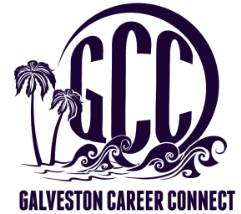 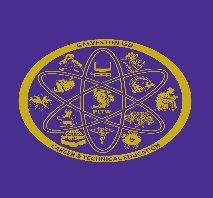 Contact Information: Ball High School Room 1110B (409) 761-3915
Información de contacto Ball High School Aula 1110B (409) 761-3915
2022-2023 Student Application2022-2023 Student Application2022-2023 Student Application2022-2023 Student Application2022-2023 Student Application2022-2023 Student Application2022-2023 Student Application2022-2023 Student Application2022-2023 Student Application2022-2023 Student Application2022-2023 Student Application2022-2023 Student Application2022-2023 Student Application2022-2023 Student Application2022-2023 Student Application2022-2023 Student Application2022-2023 Student Application2022-2023 Student Application2022-2023 Student ApplicationStudent Name:Student Name:Student Name:First                                              Middle                                        LastFirst                                              Middle                                        LastFirst                                              Middle                                        LastFirst                                              Middle                                        LastFirst                                              Middle                                        LastFirst                                              Middle                                        LastFirst                                              Middle                                        LastFirst                                              Middle                                        LastFirst                                              Middle                                        LastFirst                                              Middle                                        LastFirst                                              Middle                                        LastFirst                                              Middle                                        LastFirst                                              Middle                                        LastFirst                                              Middle                                        LastFirst                                              Middle                                        LastFirst                                              Middle                                        LastStudent ID:Student ID:Student ID:Grade:Grade:Date of Birth:Date of Birth:Date of Birth:Date of Birth:Gender:Gender:  Male    Female  Male    Female  Male    FemaleEthnicity:Hispanic or Latino    Not Hispanic or LatinoHispanic or Latino    Not Hispanic or LatinoHispanic or Latino    Not Hispanic or LatinoHispanic or Latino    Not Hispanic or LatinoHispanic or Latino    Not Hispanic or LatinoHispanic or Latino    Not Hispanic or LatinoHispanic or Latino    Not Hispanic or LatinoHispanic or Latino    Not Hispanic or LatinoHispanic or Latino    Not Hispanic or LatinoHispanic or Latino    Not Hispanic or LatinoHispanic or Latino    Not Hispanic or LatinoHispanic or Latino    Not Hispanic or LatinoHispanic or Latino    Not Hispanic or Latino               circle one               circle one               circle one               circle one               circle onecircle onecircle onecircle onecircle onecircle onecircle onecircle onecircle onecircle onecircle onecircle onecircle onecircle onecircle oneRace:                             Black/African American                       White                                Asian                           American Indian/ Native Alaska            Native Hawaiian/Other Pacific Islander                             Black/African American                       White                                Asian                           American Indian/ Native Alaska            Native Hawaiian/Other Pacific Islander                             Black/African American                       White                                Asian                           American Indian/ Native Alaska            Native Hawaiian/Other Pacific Islander                             Black/African American                       White                                Asian                           American Indian/ Native Alaska            Native Hawaiian/Other Pacific Islander                             Black/African American                       White                                Asian                           American Indian/ Native Alaska            Native Hawaiian/Other Pacific Islander                             Black/African American                       White                                Asian                           American Indian/ Native Alaska            Native Hawaiian/Other Pacific Islander                             Black/African American                       White                                Asian                           American Indian/ Native Alaska            Native Hawaiian/Other Pacific Islander                             Black/African American                       White                                Asian                           American Indian/ Native Alaska            Native Hawaiian/Other Pacific Islander                             Black/African American                       White                                Asian                           American Indian/ Native Alaska            Native Hawaiian/Other Pacific Islander                             Black/African American                       White                                Asian                           American Indian/ Native Alaska            Native Hawaiian/Other Pacific Islander                             Black/African American                       White                                Asian                           American Indian/ Native Alaska            Native Hawaiian/Other Pacific Islander                             Black/African American                       White                                Asian                           American Indian/ Native Alaska            Native Hawaiian/Other Pacific Islander                             Black/African American                       White                                Asian                           American Indian/ Native Alaska            Native Hawaiian/Other Pacific Islander                             Black/African American                       White                                Asian                           American Indian/ Native Alaska            Native Hawaiian/Other Pacific Islander                             Black/African American                       White                                Asian                           American Indian/ Native Alaska            Native Hawaiian/Other Pacific Islander                             Black/African American                       White                                Asian                           American Indian/ Native Alaska            Native Hawaiian/Other Pacific Islander                             Black/African American                       White                                Asian                           American Indian/ Native Alaska            Native Hawaiian/Other Pacific Islander                             Black/African American                       White                                Asian                           American Indian/ Native Alaska            Native Hawaiian/Other Pacific Islandercircle onecircle onecircle onecircle onecircle onecircle onecircle onecircle onecircle onecircle onecircle onecircle onecircle onecircle onecircle onecircle onecircle onecircle onecircle oneBall HS Community:  Ball HS Community:  Ball HS Community:  STEM       Biomed/Allied Health       Media/Digital Technology     Innov. & Entrepreneurship                                                                                                 STEM       Biomed/Allied Health       Media/Digital Technology     Innov. & Entrepreneurship                                                                                                 STEM       Biomed/Allied Health       Media/Digital Technology     Innov. & Entrepreneurship                                                                                                 STEM       Biomed/Allied Health       Media/Digital Technology     Innov. & Entrepreneurship                                                                                                 STEM       Biomed/Allied Health       Media/Digital Technology     Innov. & Entrepreneurship                                                                                                 STEM       Biomed/Allied Health       Media/Digital Technology     Innov. & Entrepreneurship                                                                                                 STEM       Biomed/Allied Health       Media/Digital Technology     Innov. & Entrepreneurship                                                                                                 STEM       Biomed/Allied Health       Media/Digital Technology     Innov. & Entrepreneurship                                                                                                 STEM       Biomed/Allied Health       Media/Digital Technology     Innov. & Entrepreneurship                                                                                                 STEM       Biomed/Allied Health       Media/Digital Technology     Innov. & Entrepreneurship                                                                                                 STEM       Biomed/Allied Health       Media/Digital Technology     Innov. & Entrepreneurship                                                                                                 STEM       Biomed/Allied Health       Media/Digital Technology     Innov. & Entrepreneurship                                                                                                 STEM       Biomed/Allied Health       Media/Digital Technology     Innov. & Entrepreneurship                                                                                                 STEM       Biomed/Allied Health       Media/Digital Technology     Innov. & Entrepreneurship                                                                                                 STEM       Biomed/Allied Health       Media/Digital Technology     Innov. & Entrepreneurship                                                                                                 STEM       Biomed/Allied Health       Media/Digital Technology     Innov. & Entrepreneurship                                                                                                 Home Address:Home Address:Home Address:                                                                 circle one                                                                 circle one                                                                 circle one                                                                 circle one                                                                 circle one                                                                 circle one                                                                 circle one                                                                 circle one                                                                 circle one                                                                 circle one                                                                 circle one                                                                 circle one                                                                 circle one                                                                 circle oneApt. No.:                                                                         Street, City, State, Zip Code                                                                        Street, City, State, Zip Code                                                                        Street, City, State, Zip Code                                                                        Street, City, State, Zip Code                                                                        Street, City, State, Zip Code                                                                        Street, City, State, Zip Code                                                                        Street, City, State, Zip Code                                                                        Street, City, State, Zip Code                                                                        Street, City, State, Zip Code                                                                        Street, City, State, Zip Code                                                                        Street, City, State, Zip Code                                                                        Street, City, State, Zip Code                                                                        Street, City, State, Zip Code                                                                        Street, City, State, Zip Code                                                                        Street, City, State, Zip Code                                                                        Street, City, State, Zip Code                                                                        Street, City, State, Zip Code                                                                        Street, City, State, Zip Code                                                                        Street, City, State, Zip CodeMailing Address:Mailing Address:Mailing Address:Apt. No.:If different from aboveIf different from aboveIf different from above                                Street, City, State, Zip Code                                Street, City, State, Zip Code                                Street, City, State, Zip Code                                Street, City, State, Zip Code                                Street, City, State, Zip Code                                Street, City, State, Zip Code                                Street, City, State, Zip Code                                Street, City, State, Zip Code                                Street, City, State, Zip Code                                Street, City, State, Zip Code                                Street, City, State, Zip Code                                Street, City, State, Zip Code                                Street, City, State, Zip Code                                Street, City, State, Zip Code                                Street, City, State, Zip Code                                Street, City, State, Zip CodeStudent phone:  Student phone:  Student phone:  Home Phone:Home Phone:Home Phone:Parent Name: Parent Name: Parent Name: Parent Work Phone: Parent Work Phone: Parent Work Phone: Parent Work Phone: Student e-mail: Student e-mail: Student e-mail: Parent e-mail:    Parent e-mail:    GCC Pathway desired:GCC Pathway desired:GCC Pathway desired:EMT           HVAC/R    EMT           HVAC/R    EMT           HVAC/R    Patient Care TechPatient Care TechPatient Care Tech             Hotel Management            Future Teacher             Hotel Management            Future Teacher             Hotel Management            Future Teacher             Hotel Management            Future Teacher             Hotel Management            Future Teacher             Hotel Management            Future Teacher             Hotel Management            Future Teacher             Hotel Management            Future Teacher             Hotel Management            Future Teacher             Hotel Management            Future Teachercircle onecircle onecircle onecircle onecircle onecircle onecircle onecircle onecircle onecircle onecircle onecircle onecircle onecircle onecircle onecircle oneIT/ Computer Science IT/ Computer Science IT/ Computer Science IT/ Computer Science Welding        Welding                 Electronics/Instrumentation     Engineering/Robotics         Electronics/Instrumentation     Engineering/Robotics         Electronics/Instrumentation     Engineering/Robotics         Electronics/Instrumentation     Engineering/Robotics         Electronics/Instrumentation     Engineering/Robotics         Electronics/Instrumentation     Engineering/Robotics         Electronics/Instrumentation     Engineering/Robotics         Electronics/Instrumentation     Engineering/Robotics         Electronics/Instrumentation     Engineering/Robotics         Electronics/Instrumentation     Engineering/Roboticscircle onecircle onecircle onecircle onecircle onecircle onecircle onecircle onecircle onecircle onecircle onecircle onecircle onecircle onecircle onecircle oneThe signatures below indicate our commitment to: (1) meet all program expectations (e.g., internships, job-shadowing, employer seminars/visits, job fairs, soft–skills trainings, and service learning obligations); and, (2) regularly check the Remind APP for updates and information about the GCC program. Additionally, we grant permission for GISD and their contractors to collect data regarding this student both during high school and after graduation in order to meet the requirements of the GCC Grant; and we agree to allow GCC to use photos and videos the student appears in for publicity. The signatures below indicate our commitment to: (1) meet all program expectations (e.g., internships, job-shadowing, employer seminars/visits, job fairs, soft–skills trainings, and service learning obligations); and, (2) regularly check the Remind APP for updates and information about the GCC program. Additionally, we grant permission for GISD and their contractors to collect data regarding this student both during high school and after graduation in order to meet the requirements of the GCC Grant; and we agree to allow GCC to use photos and videos the student appears in for publicity. The signatures below indicate our commitment to: (1) meet all program expectations (e.g., internships, job-shadowing, employer seminars/visits, job fairs, soft–skills trainings, and service learning obligations); and, (2) regularly check the Remind APP for updates and information about the GCC program. Additionally, we grant permission for GISD and their contractors to collect data regarding this student both during high school and after graduation in order to meet the requirements of the GCC Grant; and we agree to allow GCC to use photos and videos the student appears in for publicity. The signatures below indicate our commitment to: (1) meet all program expectations (e.g., internships, job-shadowing, employer seminars/visits, job fairs, soft–skills trainings, and service learning obligations); and, (2) regularly check the Remind APP for updates and information about the GCC program. Additionally, we grant permission for GISD and their contractors to collect data regarding this student both during high school and after graduation in order to meet the requirements of the GCC Grant; and we agree to allow GCC to use photos and videos the student appears in for publicity. The signatures below indicate our commitment to: (1) meet all program expectations (e.g., internships, job-shadowing, employer seminars/visits, job fairs, soft–skills trainings, and service learning obligations); and, (2) regularly check the Remind APP for updates and information about the GCC program. Additionally, we grant permission for GISD and their contractors to collect data regarding this student both during high school and after graduation in order to meet the requirements of the GCC Grant; and we agree to allow GCC to use photos and videos the student appears in for publicity. The signatures below indicate our commitment to: (1) meet all program expectations (e.g., internships, job-shadowing, employer seminars/visits, job fairs, soft–skills trainings, and service learning obligations); and, (2) regularly check the Remind APP for updates and information about the GCC program. Additionally, we grant permission for GISD and their contractors to collect data regarding this student both during high school and after graduation in order to meet the requirements of the GCC Grant; and we agree to allow GCC to use photos and videos the student appears in for publicity. The signatures below indicate our commitment to: (1) meet all program expectations (e.g., internships, job-shadowing, employer seminars/visits, job fairs, soft–skills trainings, and service learning obligations); and, (2) regularly check the Remind APP for updates and information about the GCC program. Additionally, we grant permission for GISD and their contractors to collect data regarding this student both during high school and after graduation in order to meet the requirements of the GCC Grant; and we agree to allow GCC to use photos and videos the student appears in for publicity. The signatures below indicate our commitment to: (1) meet all program expectations (e.g., internships, job-shadowing, employer seminars/visits, job fairs, soft–skills trainings, and service learning obligations); and, (2) regularly check the Remind APP for updates and information about the GCC program. Additionally, we grant permission for GISD and their contractors to collect data regarding this student both during high school and after graduation in order to meet the requirements of the GCC Grant; and we agree to allow GCC to use photos and videos the student appears in for publicity. The signatures below indicate our commitment to: (1) meet all program expectations (e.g., internships, job-shadowing, employer seminars/visits, job fairs, soft–skills trainings, and service learning obligations); and, (2) regularly check the Remind APP for updates and information about the GCC program. Additionally, we grant permission for GISD and their contractors to collect data regarding this student both during high school and after graduation in order to meet the requirements of the GCC Grant; and we agree to allow GCC to use photos and videos the student appears in for publicity. The signatures below indicate our commitment to: (1) meet all program expectations (e.g., internships, job-shadowing, employer seminars/visits, job fairs, soft–skills trainings, and service learning obligations); and, (2) regularly check the Remind APP for updates and information about the GCC program. Additionally, we grant permission for GISD and their contractors to collect data regarding this student both during high school and after graduation in order to meet the requirements of the GCC Grant; and we agree to allow GCC to use photos and videos the student appears in for publicity. The signatures below indicate our commitment to: (1) meet all program expectations (e.g., internships, job-shadowing, employer seminars/visits, job fairs, soft–skills trainings, and service learning obligations); and, (2) regularly check the Remind APP for updates and information about the GCC program. Additionally, we grant permission for GISD and their contractors to collect data regarding this student both during high school and after graduation in order to meet the requirements of the GCC Grant; and we agree to allow GCC to use photos and videos the student appears in for publicity. The signatures below indicate our commitment to: (1) meet all program expectations (e.g., internships, job-shadowing, employer seminars/visits, job fairs, soft–skills trainings, and service learning obligations); and, (2) regularly check the Remind APP for updates and information about the GCC program. Additionally, we grant permission for GISD and their contractors to collect data regarding this student both during high school and after graduation in order to meet the requirements of the GCC Grant; and we agree to allow GCC to use photos and videos the student appears in for publicity. The signatures below indicate our commitment to: (1) meet all program expectations (e.g., internships, job-shadowing, employer seminars/visits, job fairs, soft–skills trainings, and service learning obligations); and, (2) regularly check the Remind APP for updates and information about the GCC program. Additionally, we grant permission for GISD and their contractors to collect data regarding this student both during high school and after graduation in order to meet the requirements of the GCC Grant; and we agree to allow GCC to use photos and videos the student appears in for publicity. The signatures below indicate our commitment to: (1) meet all program expectations (e.g., internships, job-shadowing, employer seminars/visits, job fairs, soft–skills trainings, and service learning obligations); and, (2) regularly check the Remind APP for updates and information about the GCC program. Additionally, we grant permission for GISD and their contractors to collect data regarding this student both during high school and after graduation in order to meet the requirements of the GCC Grant; and we agree to allow GCC to use photos and videos the student appears in for publicity. The signatures below indicate our commitment to: (1) meet all program expectations (e.g., internships, job-shadowing, employer seminars/visits, job fairs, soft–skills trainings, and service learning obligations); and, (2) regularly check the Remind APP for updates and information about the GCC program. Additionally, we grant permission for GISD and their contractors to collect data regarding this student both during high school and after graduation in order to meet the requirements of the GCC Grant; and we agree to allow GCC to use photos and videos the student appears in for publicity. The signatures below indicate our commitment to: (1) meet all program expectations (e.g., internships, job-shadowing, employer seminars/visits, job fairs, soft–skills trainings, and service learning obligations); and, (2) regularly check the Remind APP for updates and information about the GCC program. Additionally, we grant permission for GISD and their contractors to collect data regarding this student both during high school and after graduation in order to meet the requirements of the GCC Grant; and we agree to allow GCC to use photos and videos the student appears in for publicity. The signatures below indicate our commitment to: (1) meet all program expectations (e.g., internships, job-shadowing, employer seminars/visits, job fairs, soft–skills trainings, and service learning obligations); and, (2) regularly check the Remind APP for updates and information about the GCC program. Additionally, we grant permission for GISD and their contractors to collect data regarding this student both during high school and after graduation in order to meet the requirements of the GCC Grant; and we agree to allow GCC to use photos and videos the student appears in for publicity. The signatures below indicate our commitment to: (1) meet all program expectations (e.g., internships, job-shadowing, employer seminars/visits, job fairs, soft–skills trainings, and service learning obligations); and, (2) regularly check the Remind APP for updates and information about the GCC program. Additionally, we grant permission for GISD and their contractors to collect data regarding this student both during high school and after graduation in order to meet the requirements of the GCC Grant; and we agree to allow GCC to use photos and videos the student appears in for publicity. The signatures below indicate our commitment to: (1) meet all program expectations (e.g., internships, job-shadowing, employer seminars/visits, job fairs, soft–skills trainings, and service learning obligations); and, (2) regularly check the Remind APP for updates and information about the GCC program. Additionally, we grant permission for GISD and their contractors to collect data regarding this student both during high school and after graduation in order to meet the requirements of the GCC Grant; and we agree to allow GCC to use photos and videos the student appears in for publicity. Student Signature:Student Signature:Student Signature:Student Signature:Date:Date:Date:Date:Parent Signature:Parent Signature:Parent Signature:Parent Signature:Date:Date:Date:Date:2022-2023 Solicitud Estudiantil 2022-2023 Solicitud Estudiantil 2022-2023 Solicitud Estudiantil 2022-2023 Solicitud Estudiantil 2022-2023 Solicitud Estudiantil 2022-2023 Solicitud Estudiantil 2022-2023 Solicitud Estudiantil 2022-2023 Solicitud Estudiantil 2022-2023 Solicitud Estudiantil 2022-2023 Solicitud Estudiantil 2022-2023 Solicitud Estudiantil 2022-2023 Solicitud Estudiantil 2022-2023 Solicitud Estudiantil 2022-2023 Solicitud Estudiantil 2022-2023 Solicitud Estudiantil 2022-2023 Solicitud Estudiantil 2022-2023 Solicitud Estudiantil 2022-2023 Solicitud Estudiantil 2022-2023 Solicitud Estudiantil 2022-2023 Solicitud Estudiantil 2022-2023 Solicitud Estudiantil 2022-2023 Solicitud Estudiantil 2022-2023 Solicitud Estudiantil 2022-2023 Solicitud Estudiantil 2022-2023 Solicitud Estudiantil 2022-2023 Solicitud Estudiantil 2022-2023 Solicitud Estudiantil 2022-2023 Solicitud Estudiantil 2022-2023 Solicitud Estudiantil Nombre del estudiante:Nombre del estudiante:Nombre del estudiante:Nombre del estudiante:Nombre del estudiante:Nombre del estudiante:Nombre del estudiante:Nombre del estudiante:Nombre del estudiante:Nombre del estudiante:PrimeroPrimeroPrimeroPrimeroPrimeroSegundaSegundaSegundaSegundaSegundaSegundaSegundaSegundaApellidoApellidoApellidoApellidoApellidoApellidoNo. de identificación del estudianteNo. de identificación del estudianteNo. de identificación del estudianteNo. de identificación del estudianteNo. de identificación del estudianteNo. de identificación del estudianteNo. de identificación del estudianteNo. de identificación del estudianteNo. de identificación del estudianteNo. de identificación del estudianteNo. de identificación del estudianteGrado:Grado:Grado:Grado:Fecha de nacimento:Fecha de nacimento:Fecha de nacimento:Fecha de nacimento:Fecha de nacimento:Fecha de nacimento:Género:Género:Masculino  FemeninoMasculino  FemeninoMasculino  FemeninoMasculino  FemeninoMasculino  FemeninoMasculino  FemeninoMasculino  FemeninoMasculino  FemeninoMasculino  FemeninoMasculino  Femenino            Etnicidad:            Etnicidad:            Etnicidad:            Etnicidad:            Etnicidad:Hispano Latino    No Hispano o LatinoHispano Latino    No Hispano o LatinoHispano Latino    No Hispano o LatinoHispano Latino    No Hispano o LatinoHispano Latino    No Hispano o LatinoHispano Latino    No Hispano o LatinoHispano Latino    No Hispano o LatinoHispano Latino    No Hispano o LatinoHispano Latino    No Hispano o LatinoHispano Latino    No Hispano o LatinoHispano Latino    No Hispano o LatinoHispano Latino    No Hispano o Latino          círcula uno          círcula uno          círcula uno          círcula uno          círcula uno          círcula uno          círcula uno          círcula uno          círcula uno          círcula uno          círcula uno          círcula uno                                                          círcula uno                                                          círcula uno                                                          círcula uno                                                          círcula uno                                                          círcula uno                                                          círcula uno                                                          círcula uno                                                          círcula uno                                                          círcula uno                                                          círcula uno                                                          círcula uno                                                          círcula uno                                                          círcula uno                                                          círcula uno                                                          círcula uno                                                          círcula uno                                                          círcula unoRaza:                                Black/African American             White             Asian                                    American Indian/Alaska Native       Hawaiian/Other Pacific Islander                                Black/African American             White             Asian                                    American Indian/Alaska Native       Hawaiian/Other Pacific Islander                                Black/African American             White             Asian                                    American Indian/Alaska Native       Hawaiian/Other Pacific Islander                                Black/African American             White             Asian                                    American Indian/Alaska Native       Hawaiian/Other Pacific Islander                                Black/African American             White             Asian                                    American Indian/Alaska Native       Hawaiian/Other Pacific Islander                                Black/African American             White             Asian                                    American Indian/Alaska Native       Hawaiian/Other Pacific Islander                                Black/African American             White             Asian                                    American Indian/Alaska Native       Hawaiian/Other Pacific Islander                                Black/African American             White             Asian                                    American Indian/Alaska Native       Hawaiian/Other Pacific Islander                                Black/African American             White             Asian                                    American Indian/Alaska Native       Hawaiian/Other Pacific Islander                                Black/African American             White             Asian                                    American Indian/Alaska Native       Hawaiian/Other Pacific Islander                                Black/African American             White             Asian                                    American Indian/Alaska Native       Hawaiian/Other Pacific Islander                                Black/African American             White             Asian                                    American Indian/Alaska Native       Hawaiian/Other Pacific Islander                                Black/African American             White             Asian                                    American Indian/Alaska Native       Hawaiian/Other Pacific Islander                                Black/African American             White             Asian                                    American Indian/Alaska Native       Hawaiian/Other Pacific Islander                                Black/African American             White             Asian                                    American Indian/Alaska Native       Hawaiian/Other Pacific Islander                                Black/African American             White             Asian                                    American Indian/Alaska Native       Hawaiian/Other Pacific Islander                                Black/African American             White             Asian                                    American Indian/Alaska Native       Hawaiian/Other Pacific Islander                                Black/African American             White             Asian                                    American Indian/Alaska Native       Hawaiian/Other Pacific Islander                                Black/African American             White             Asian                                    American Indian/Alaska Native       Hawaiian/Other Pacific Islander                                Black/African American             White             Asian                                    American Indian/Alaska Native       Hawaiian/Other Pacific Islander                                Black/African American             White             Asian                                    American Indian/Alaska Native       Hawaiian/Other Pacific Islander                                Black/African American             White             Asian                                    American Indian/Alaska Native       Hawaiian/Other Pacific Islander                                Black/African American             White             Asian                                    American Indian/Alaska Native       Hawaiian/Other Pacific Islander                                Black/African American             White             Asian                                    American Indian/Alaska Native       Hawaiian/Other Pacific Islander                                Black/African American             White             Asian                                    American Indian/Alaska Native       Hawaiian/Other Pacific Islander                                Black/African American             White             Asian                                    American Indian/Alaska Native       Hawaiian/Other Pacific Islander                                Black/African American             White             Asian                                    American Indian/Alaska Native       Hawaiian/Other Pacific Islander                                Black/African American             White             Asian                                    American Indian/Alaska Native       Hawaiian/Other Pacific Islandercírcula unocírcula unocírcula unocírcula unocírcula unocírcula unocírcula unocírcula unocírcula unocírcula unocírcula unocírcula unocírcula unocírcula unocírcula unocírcula unocírcula unocírcula unocírcula unocírcula unocírcula unocírcula unocírcula unocírcula unocírcula unocírcula unocírcula unocírcula unocírcula unoBall HS Community:Ball HS Community:Ball HS Community:STEM             Biomedical/Allied Health             Media/Digital Technology                  Innovation & EntrepreneurshipSTEM             Biomedical/Allied Health             Media/Digital Technology                  Innovation & EntrepreneurshipSTEM             Biomedical/Allied Health             Media/Digital Technology                  Innovation & EntrepreneurshipSTEM             Biomedical/Allied Health             Media/Digital Technology                  Innovation & EntrepreneurshipSTEM             Biomedical/Allied Health             Media/Digital Technology                  Innovation & EntrepreneurshipSTEM             Biomedical/Allied Health             Media/Digital Technology                  Innovation & EntrepreneurshipSTEM             Biomedical/Allied Health             Media/Digital Technology                  Innovation & EntrepreneurshipSTEM             Biomedical/Allied Health             Media/Digital Technology                  Innovation & EntrepreneurshipSTEM             Biomedical/Allied Health             Media/Digital Technology                  Innovation & EntrepreneurshipSTEM             Biomedical/Allied Health             Media/Digital Technology                  Innovation & EntrepreneurshipSTEM             Biomedical/Allied Health             Media/Digital Technology                  Innovation & EntrepreneurshipSTEM             Biomedical/Allied Health             Media/Digital Technology                  Innovation & EntrepreneurshipSTEM             Biomedical/Allied Health             Media/Digital Technology                  Innovation & EntrepreneurshipSTEM             Biomedical/Allied Health             Media/Digital Technology                  Innovation & EntrepreneurshipSTEM             Biomedical/Allied Health             Media/Digital Technology                  Innovation & EntrepreneurshipSTEM             Biomedical/Allied Health             Media/Digital Technology                  Innovation & EntrepreneurshipSTEM             Biomedical/Allied Health             Media/Digital Technology                  Innovation & EntrepreneurshipSTEM             Biomedical/Allied Health             Media/Digital Technology                  Innovation & EntrepreneurshipSTEM             Biomedical/Allied Health             Media/Digital Technology                  Innovation & EntrepreneurshipSTEM             Biomedical/Allied Health             Media/Digital Technology                  Innovation & EntrepreneurshipSTEM             Biomedical/Allied Health             Media/Digital Technology                  Innovation & EntrepreneurshipSTEM             Biomedical/Allied Health             Media/Digital Technology                  Innovation & EntrepreneurshipSTEM             Biomedical/Allied Health             Media/Digital Technology                  Innovation & EntrepreneurshipSTEM             Biomedical/Allied Health             Media/Digital Technology                  Innovation & EntrepreneurshipSTEM             Biomedical/Allied Health             Media/Digital Technology                  Innovation & EntrepreneurshipSTEM             Biomedical/Allied Health             Media/Digital Technology                  Innovation & EntrepreneurshipDomicilo:Domicilo:Domicilo:Domicilo:                                                       círcula uno                                                       círcula uno                                                       círcula uno                                                       círcula uno                                                       círcula uno                                                       círcula uno                                                       círcula uno                                                       círcula uno                                                       círcula uno                                                       círcula uno                                                       círcula uno                                                       círcula uno                                                       círcula uno                                                       círcula uno                                                       círcula uno                                                       círcula uno                                                       círcula uno                                                       círcula uno                                                       círcula unoNumero de Apt.: Calle, Cuidad, Estado, Código PostalCalle, Cuidad, Estado, Código PostalCalle, Cuidad, Estado, Código PostalCalle, Cuidad, Estado, Código PostalCalle, Cuidad, Estado, Código PostalCalle, Cuidad, Estado, Código PostalCalle, Cuidad, Estado, Código PostalCalle, Cuidad, Estado, Código PostalCalle, Cuidad, Estado, Código PostalCalle, Cuidad, Estado, Código PostalCalle, Cuidad, Estado, Código PostalCalle, Cuidad, Estado, Código PostalCalle, Cuidad, Estado, Código PostalCalle, Cuidad, Estado, Código PostalCalle, Cuidad, Estado, Código PostalCalle, Cuidad, Estado, Código PostalCalle, Cuidad, Estado, Código PostalCalle, Cuidad, Estado, Código PostalCalle, Cuidad, Estado, Código PostalCalle, Cuidad, Estado, Código PostalCalle, Cuidad, Estado, Código PostalCalle, Cuidad, Estado, Código PostalCalle, Cuidad, Estado, Código PostalDirección de envio:Dirección de envio:Dirección de envio:Dirección de envio:Dirección de envio:Dirección de envio:Dirección de envio:Dirección de envio:Numero de Apt.:Sí es diferenteSí es diferenteSí es diferenteSí es diferenteSí es diferenteSí es diferenteSí es diferenteSí es diferente                                 Calle, Cuidad, Estado, Código Postal                                 Calle, Cuidad, Estado, Código Postal                                 Calle, Cuidad, Estado, Código Postal                                 Calle, Cuidad, Estado, Código Postal                                 Calle, Cuidad, Estado, Código Postal                                 Calle, Cuidad, Estado, Código Postal                                 Calle, Cuidad, Estado, Código Postal                                 Calle, Cuidad, Estado, Código Postal                                 Calle, Cuidad, Estado, Código Postal                                 Calle, Cuidad, Estado, Código Postal                                 Calle, Cuidad, Estado, Código Postal                                 Calle, Cuidad, Estado, Código Postal                                 Calle, Cuidad, Estado, Código Postal                                 Calle, Cuidad, Estado, Código Postal                                 Calle, Cuidad, Estado, Código Postal                                 Calle, Cuidad, Estado, Código Postal                                 Calle, Cuidad, Estado, Código Postal                                 Calle, Cuidad, Estado, Código Postal                                 Calle, Cuidad, Estado, Código Postal                                 Calle, Cuidad, Estado, Código Postal                                 Calle, Cuidad, Estado, Código PostalTelefono estudiante:  Telefono estudiante:  Telefono estudiante:  Telefono estudiante:  Telefono estudiante:  Telefono estudiante:  Telefono estudiante:  Teléfono de su casa:Teléfono de su casa:Teléfono de su casa:Teléfono de su casa:Teléfono de su casa:Nombre del padre: Nombre del padre: Nombre del padre: Nombre del padre: Nombre del padre: Nombre del padre: Nombre del padre: Teléfono de los padres: Teléfono de los padres: Teléfono de los padres: Teléfono de los padres: Teléfono de los padres: Teléfono de los padres: Teléfono de los padres: Teléfono de los padres: Correo electrónico del estudiante: Correo electrónico del estudiante: Correo electrónico del estudiante: Correo electrónico del estudiante: Correo electrónico del estudiante: Correo electrónico del estudiante: Correo electrónico del estudiante: Correo electrónico de los padres:Correo electrónico de los padres:Correo electrónico de los padres:Correo electrónico de los padres:Correo electrónico de los padres:Correo electrónico de los padres:Vía desea:Vía desea:Vía desea:Vía desea:Vía desea:Vía desea:IngenieríaIngenieríaIngenieríaIngenieríaIngenieríaIngenieríaIngeniería                             Técnico de Atención al Gestión Hotelera               Paciente                             Técnico de Atención al Gestión Hotelera               Paciente                             Técnico de Atención al Gestión Hotelera               Paciente                             Técnico de Atención al Gestión Hotelera               Paciente                             Técnico de Atención al Gestión Hotelera               Paciente                             Técnico de Atención al Gestión Hotelera               Paciente                             Técnico de Atención al Gestión Hotelera               Paciente                             Técnico de Atención al Gestión Hotelera               Paciente                             Técnico de Atención al Gestión Hotelera               PacienteTecnico en Emergencias MédicasTecnico en Emergencias MédicasTecnico en Emergencias MédicasTecnico en Emergencias MédicasTecnico en Emergencias MédicasTecnico en Emergencias MédicasTecnico en Emergencias Médicascírculo unocírculo unocírculo unocírculo unocírculo unocírculo unocírculo unocírculo unocírculo unocírculo unocírculo unocírculo unocírculo unocírculo unocírculo unocírculo unocírculo unocírculo unocírculo unocírculo unocírculo unocírculo unocírculo unocírculo unoTecnología InformáticaTecnología InformáticaTecnología InformáticaTecnología InformáticaTecnología InformáticaTecnología InformáticaTecnología InformáticaTecnología InformáticaHVAC/R       Soldar         Futuro MaestroHVAC/R       Soldar         Futuro MaestroHVAC/R       Soldar         Futuro MaestroHVAC/R       Soldar         Futuro MaestroHVAC/R       Soldar         Futuro MaestroHVAC/R       Soldar         Futuro MaestroHVAC/R       Soldar         Futuro MaestroHVAC/R       Soldar         Futuro MaestroHVAC/R       Soldar         Futuro Maestro             Electrónica/Instrumentacion                Electrónica/Instrumentacion                Electrónica/Instrumentacion                Electrónica/Instrumentacion                Electrónica/Instrumentacion                Electrónica/Instrumentacion                Electrónica/Instrumentacion   círculo unocírculo unocírculo unocírculo unocírculo unocírculo unocírculo unocírculo unocírculo unocírculo unocírculo unocírculo unocírculo unocírculo unocírculo unocírculo unocírculo unocírculo unocírculo unocírculo unocírculo unocírculo unocírculo unocírculo unoLas firmas en la parte abajo indica nuestro compromiso: (1) Cumplir con todas las expectativas del programa (por ejemplo, las pasantías, actividades profesionales, seminarios patronales, ferias de empleo, cursos de habilidades blandas, y las obligaciones de servicio de aprendizaje). (2) Revise frecuentemente la aplicación REMIND para información actualizada sobre el programa. Concedemos permiso a GISD y sus afiliados para recopilar datos relativos a este estudiante, tanto durante la escuela preparatoria al igual que después de la graduación con el fin de cumplir con los requisitos de la subvención de GCC; y permitir que GCC use las fotos y videos en los cuales aparecen los estudiantes, con el propósito de publicidad. Las firmas en la parte abajo indica nuestro compromiso: (1) Cumplir con todas las expectativas del programa (por ejemplo, las pasantías, actividades profesionales, seminarios patronales, ferias de empleo, cursos de habilidades blandas, y las obligaciones de servicio de aprendizaje). (2) Revise frecuentemente la aplicación REMIND para información actualizada sobre el programa. Concedemos permiso a GISD y sus afiliados para recopilar datos relativos a este estudiante, tanto durante la escuela preparatoria al igual que después de la graduación con el fin de cumplir con los requisitos de la subvención de GCC; y permitir que GCC use las fotos y videos en los cuales aparecen los estudiantes, con el propósito de publicidad. Las firmas en la parte abajo indica nuestro compromiso: (1) Cumplir con todas las expectativas del programa (por ejemplo, las pasantías, actividades profesionales, seminarios patronales, ferias de empleo, cursos de habilidades blandas, y las obligaciones de servicio de aprendizaje). (2) Revise frecuentemente la aplicación REMIND para información actualizada sobre el programa. Concedemos permiso a GISD y sus afiliados para recopilar datos relativos a este estudiante, tanto durante la escuela preparatoria al igual que después de la graduación con el fin de cumplir con los requisitos de la subvención de GCC; y permitir que GCC use las fotos y videos en los cuales aparecen los estudiantes, con el propósito de publicidad. Las firmas en la parte abajo indica nuestro compromiso: (1) Cumplir con todas las expectativas del programa (por ejemplo, las pasantías, actividades profesionales, seminarios patronales, ferias de empleo, cursos de habilidades blandas, y las obligaciones de servicio de aprendizaje). (2) Revise frecuentemente la aplicación REMIND para información actualizada sobre el programa. Concedemos permiso a GISD y sus afiliados para recopilar datos relativos a este estudiante, tanto durante la escuela preparatoria al igual que después de la graduación con el fin de cumplir con los requisitos de la subvención de GCC; y permitir que GCC use las fotos y videos en los cuales aparecen los estudiantes, con el propósito de publicidad. Las firmas en la parte abajo indica nuestro compromiso: (1) Cumplir con todas las expectativas del programa (por ejemplo, las pasantías, actividades profesionales, seminarios patronales, ferias de empleo, cursos de habilidades blandas, y las obligaciones de servicio de aprendizaje). (2) Revise frecuentemente la aplicación REMIND para información actualizada sobre el programa. Concedemos permiso a GISD y sus afiliados para recopilar datos relativos a este estudiante, tanto durante la escuela preparatoria al igual que después de la graduación con el fin de cumplir con los requisitos de la subvención de GCC; y permitir que GCC use las fotos y videos en los cuales aparecen los estudiantes, con el propósito de publicidad. Las firmas en la parte abajo indica nuestro compromiso: (1) Cumplir con todas las expectativas del programa (por ejemplo, las pasantías, actividades profesionales, seminarios patronales, ferias de empleo, cursos de habilidades blandas, y las obligaciones de servicio de aprendizaje). (2) Revise frecuentemente la aplicación REMIND para información actualizada sobre el programa. Concedemos permiso a GISD y sus afiliados para recopilar datos relativos a este estudiante, tanto durante la escuela preparatoria al igual que después de la graduación con el fin de cumplir con los requisitos de la subvención de GCC; y permitir que GCC use las fotos y videos en los cuales aparecen los estudiantes, con el propósito de publicidad. Las firmas en la parte abajo indica nuestro compromiso: (1) Cumplir con todas las expectativas del programa (por ejemplo, las pasantías, actividades profesionales, seminarios patronales, ferias de empleo, cursos de habilidades blandas, y las obligaciones de servicio de aprendizaje). (2) Revise frecuentemente la aplicación REMIND para información actualizada sobre el programa. Concedemos permiso a GISD y sus afiliados para recopilar datos relativos a este estudiante, tanto durante la escuela preparatoria al igual que después de la graduación con el fin de cumplir con los requisitos de la subvención de GCC; y permitir que GCC use las fotos y videos en los cuales aparecen los estudiantes, con el propósito de publicidad. Las firmas en la parte abajo indica nuestro compromiso: (1) Cumplir con todas las expectativas del programa (por ejemplo, las pasantías, actividades profesionales, seminarios patronales, ferias de empleo, cursos de habilidades blandas, y las obligaciones de servicio de aprendizaje). (2) Revise frecuentemente la aplicación REMIND para información actualizada sobre el programa. Concedemos permiso a GISD y sus afiliados para recopilar datos relativos a este estudiante, tanto durante la escuela preparatoria al igual que después de la graduación con el fin de cumplir con los requisitos de la subvención de GCC; y permitir que GCC use las fotos y videos en los cuales aparecen los estudiantes, con el propósito de publicidad. Las firmas en la parte abajo indica nuestro compromiso: (1) Cumplir con todas las expectativas del programa (por ejemplo, las pasantías, actividades profesionales, seminarios patronales, ferias de empleo, cursos de habilidades blandas, y las obligaciones de servicio de aprendizaje). (2) Revise frecuentemente la aplicación REMIND para información actualizada sobre el programa. Concedemos permiso a GISD y sus afiliados para recopilar datos relativos a este estudiante, tanto durante la escuela preparatoria al igual que después de la graduación con el fin de cumplir con los requisitos de la subvención de GCC; y permitir que GCC use las fotos y videos en los cuales aparecen los estudiantes, con el propósito de publicidad. Las firmas en la parte abajo indica nuestro compromiso: (1) Cumplir con todas las expectativas del programa (por ejemplo, las pasantías, actividades profesionales, seminarios patronales, ferias de empleo, cursos de habilidades blandas, y las obligaciones de servicio de aprendizaje). (2) Revise frecuentemente la aplicación REMIND para información actualizada sobre el programa. Concedemos permiso a GISD y sus afiliados para recopilar datos relativos a este estudiante, tanto durante la escuela preparatoria al igual que después de la graduación con el fin de cumplir con los requisitos de la subvención de GCC; y permitir que GCC use las fotos y videos en los cuales aparecen los estudiantes, con el propósito de publicidad. Las firmas en la parte abajo indica nuestro compromiso: (1) Cumplir con todas las expectativas del programa (por ejemplo, las pasantías, actividades profesionales, seminarios patronales, ferias de empleo, cursos de habilidades blandas, y las obligaciones de servicio de aprendizaje). (2) Revise frecuentemente la aplicación REMIND para información actualizada sobre el programa. Concedemos permiso a GISD y sus afiliados para recopilar datos relativos a este estudiante, tanto durante la escuela preparatoria al igual que después de la graduación con el fin de cumplir con los requisitos de la subvención de GCC; y permitir que GCC use las fotos y videos en los cuales aparecen los estudiantes, con el propósito de publicidad. Las firmas en la parte abajo indica nuestro compromiso: (1) Cumplir con todas las expectativas del programa (por ejemplo, las pasantías, actividades profesionales, seminarios patronales, ferias de empleo, cursos de habilidades blandas, y las obligaciones de servicio de aprendizaje). (2) Revise frecuentemente la aplicación REMIND para información actualizada sobre el programa. Concedemos permiso a GISD y sus afiliados para recopilar datos relativos a este estudiante, tanto durante la escuela preparatoria al igual que después de la graduación con el fin de cumplir con los requisitos de la subvención de GCC; y permitir que GCC use las fotos y videos en los cuales aparecen los estudiantes, con el propósito de publicidad. Las firmas en la parte abajo indica nuestro compromiso: (1) Cumplir con todas las expectativas del programa (por ejemplo, las pasantías, actividades profesionales, seminarios patronales, ferias de empleo, cursos de habilidades blandas, y las obligaciones de servicio de aprendizaje). (2) Revise frecuentemente la aplicación REMIND para información actualizada sobre el programa. Concedemos permiso a GISD y sus afiliados para recopilar datos relativos a este estudiante, tanto durante la escuela preparatoria al igual que después de la graduación con el fin de cumplir con los requisitos de la subvención de GCC; y permitir que GCC use las fotos y videos en los cuales aparecen los estudiantes, con el propósito de publicidad. Las firmas en la parte abajo indica nuestro compromiso: (1) Cumplir con todas las expectativas del programa (por ejemplo, las pasantías, actividades profesionales, seminarios patronales, ferias de empleo, cursos de habilidades blandas, y las obligaciones de servicio de aprendizaje). (2) Revise frecuentemente la aplicación REMIND para información actualizada sobre el programa. Concedemos permiso a GISD y sus afiliados para recopilar datos relativos a este estudiante, tanto durante la escuela preparatoria al igual que después de la graduación con el fin de cumplir con los requisitos de la subvención de GCC; y permitir que GCC use las fotos y videos en los cuales aparecen los estudiantes, con el propósito de publicidad. Las firmas en la parte abajo indica nuestro compromiso: (1) Cumplir con todas las expectativas del programa (por ejemplo, las pasantías, actividades profesionales, seminarios patronales, ferias de empleo, cursos de habilidades blandas, y las obligaciones de servicio de aprendizaje). (2) Revise frecuentemente la aplicación REMIND para información actualizada sobre el programa. Concedemos permiso a GISD y sus afiliados para recopilar datos relativos a este estudiante, tanto durante la escuela preparatoria al igual que después de la graduación con el fin de cumplir con los requisitos de la subvención de GCC; y permitir que GCC use las fotos y videos en los cuales aparecen los estudiantes, con el propósito de publicidad. Las firmas en la parte abajo indica nuestro compromiso: (1) Cumplir con todas las expectativas del programa (por ejemplo, las pasantías, actividades profesionales, seminarios patronales, ferias de empleo, cursos de habilidades blandas, y las obligaciones de servicio de aprendizaje). (2) Revise frecuentemente la aplicación REMIND para información actualizada sobre el programa. Concedemos permiso a GISD y sus afiliados para recopilar datos relativos a este estudiante, tanto durante la escuela preparatoria al igual que después de la graduación con el fin de cumplir con los requisitos de la subvención de GCC; y permitir que GCC use las fotos y videos en los cuales aparecen los estudiantes, con el propósito de publicidad. Las firmas en la parte abajo indica nuestro compromiso: (1) Cumplir con todas las expectativas del programa (por ejemplo, las pasantías, actividades profesionales, seminarios patronales, ferias de empleo, cursos de habilidades blandas, y las obligaciones de servicio de aprendizaje). (2) Revise frecuentemente la aplicación REMIND para información actualizada sobre el programa. Concedemos permiso a GISD y sus afiliados para recopilar datos relativos a este estudiante, tanto durante la escuela preparatoria al igual que después de la graduación con el fin de cumplir con los requisitos de la subvención de GCC; y permitir que GCC use las fotos y videos en los cuales aparecen los estudiantes, con el propósito de publicidad. Las firmas en la parte abajo indica nuestro compromiso: (1) Cumplir con todas las expectativas del programa (por ejemplo, las pasantías, actividades profesionales, seminarios patronales, ferias de empleo, cursos de habilidades blandas, y las obligaciones de servicio de aprendizaje). (2) Revise frecuentemente la aplicación REMIND para información actualizada sobre el programa. Concedemos permiso a GISD y sus afiliados para recopilar datos relativos a este estudiante, tanto durante la escuela preparatoria al igual que después de la graduación con el fin de cumplir con los requisitos de la subvención de GCC; y permitir que GCC use las fotos y videos en los cuales aparecen los estudiantes, con el propósito de publicidad. Las firmas en la parte abajo indica nuestro compromiso: (1) Cumplir con todas las expectativas del programa (por ejemplo, las pasantías, actividades profesionales, seminarios patronales, ferias de empleo, cursos de habilidades blandas, y las obligaciones de servicio de aprendizaje). (2) Revise frecuentemente la aplicación REMIND para información actualizada sobre el programa. Concedemos permiso a GISD y sus afiliados para recopilar datos relativos a este estudiante, tanto durante la escuela preparatoria al igual que después de la graduación con el fin de cumplir con los requisitos de la subvención de GCC; y permitir que GCC use las fotos y videos en los cuales aparecen los estudiantes, con el propósito de publicidad. Las firmas en la parte abajo indica nuestro compromiso: (1) Cumplir con todas las expectativas del programa (por ejemplo, las pasantías, actividades profesionales, seminarios patronales, ferias de empleo, cursos de habilidades blandas, y las obligaciones de servicio de aprendizaje). (2) Revise frecuentemente la aplicación REMIND para información actualizada sobre el programa. Concedemos permiso a GISD y sus afiliados para recopilar datos relativos a este estudiante, tanto durante la escuela preparatoria al igual que después de la graduación con el fin de cumplir con los requisitos de la subvención de GCC; y permitir que GCC use las fotos y videos en los cuales aparecen los estudiantes, con el propósito de publicidad. Las firmas en la parte abajo indica nuestro compromiso: (1) Cumplir con todas las expectativas del programa (por ejemplo, las pasantías, actividades profesionales, seminarios patronales, ferias de empleo, cursos de habilidades blandas, y las obligaciones de servicio de aprendizaje). (2) Revise frecuentemente la aplicación REMIND para información actualizada sobre el programa. Concedemos permiso a GISD y sus afiliados para recopilar datos relativos a este estudiante, tanto durante la escuela preparatoria al igual que después de la graduación con el fin de cumplir con los requisitos de la subvención de GCC; y permitir que GCC use las fotos y videos en los cuales aparecen los estudiantes, con el propósito de publicidad. Las firmas en la parte abajo indica nuestro compromiso: (1) Cumplir con todas las expectativas del programa (por ejemplo, las pasantías, actividades profesionales, seminarios patronales, ferias de empleo, cursos de habilidades blandas, y las obligaciones de servicio de aprendizaje). (2) Revise frecuentemente la aplicación REMIND para información actualizada sobre el programa. Concedemos permiso a GISD y sus afiliados para recopilar datos relativos a este estudiante, tanto durante la escuela preparatoria al igual que después de la graduación con el fin de cumplir con los requisitos de la subvención de GCC; y permitir que GCC use las fotos y videos en los cuales aparecen los estudiantes, con el propósito de publicidad. Las firmas en la parte abajo indica nuestro compromiso: (1) Cumplir con todas las expectativas del programa (por ejemplo, las pasantías, actividades profesionales, seminarios patronales, ferias de empleo, cursos de habilidades blandas, y las obligaciones de servicio de aprendizaje). (2) Revise frecuentemente la aplicación REMIND para información actualizada sobre el programa. Concedemos permiso a GISD y sus afiliados para recopilar datos relativos a este estudiante, tanto durante la escuela preparatoria al igual que después de la graduación con el fin de cumplir con los requisitos de la subvención de GCC; y permitir que GCC use las fotos y videos en los cuales aparecen los estudiantes, con el propósito de publicidad. Las firmas en la parte abajo indica nuestro compromiso: (1) Cumplir con todas las expectativas del programa (por ejemplo, las pasantías, actividades profesionales, seminarios patronales, ferias de empleo, cursos de habilidades blandas, y las obligaciones de servicio de aprendizaje). (2) Revise frecuentemente la aplicación REMIND para información actualizada sobre el programa. Concedemos permiso a GISD y sus afiliados para recopilar datos relativos a este estudiante, tanto durante la escuela preparatoria al igual que después de la graduación con el fin de cumplir con los requisitos de la subvención de GCC; y permitir que GCC use las fotos y videos en los cuales aparecen los estudiantes, con el propósito de publicidad. Las firmas en la parte abajo indica nuestro compromiso: (1) Cumplir con todas las expectativas del programa (por ejemplo, las pasantías, actividades profesionales, seminarios patronales, ferias de empleo, cursos de habilidades blandas, y las obligaciones de servicio de aprendizaje). (2) Revise frecuentemente la aplicación REMIND para información actualizada sobre el programa. Concedemos permiso a GISD y sus afiliados para recopilar datos relativos a este estudiante, tanto durante la escuela preparatoria al igual que después de la graduación con el fin de cumplir con los requisitos de la subvención de GCC; y permitir que GCC use las fotos y videos en los cuales aparecen los estudiantes, con el propósito de publicidad. Las firmas en la parte abajo indica nuestro compromiso: (1) Cumplir con todas las expectativas del programa (por ejemplo, las pasantías, actividades profesionales, seminarios patronales, ferias de empleo, cursos de habilidades blandas, y las obligaciones de servicio de aprendizaje). (2) Revise frecuentemente la aplicación REMIND para información actualizada sobre el programa. Concedemos permiso a GISD y sus afiliados para recopilar datos relativos a este estudiante, tanto durante la escuela preparatoria al igual que después de la graduación con el fin de cumplir con los requisitos de la subvención de GCC; y permitir que GCC use las fotos y videos en los cuales aparecen los estudiantes, con el propósito de publicidad. Las firmas en la parte abajo indica nuestro compromiso: (1) Cumplir con todas las expectativas del programa (por ejemplo, las pasantías, actividades profesionales, seminarios patronales, ferias de empleo, cursos de habilidades blandas, y las obligaciones de servicio de aprendizaje). (2) Revise frecuentemente la aplicación REMIND para información actualizada sobre el programa. Concedemos permiso a GISD y sus afiliados para recopilar datos relativos a este estudiante, tanto durante la escuela preparatoria al igual que después de la graduación con el fin de cumplir con los requisitos de la subvención de GCC; y permitir que GCC use las fotos y videos en los cuales aparecen los estudiantes, con el propósito de publicidad. Las firmas en la parte abajo indica nuestro compromiso: (1) Cumplir con todas las expectativas del programa (por ejemplo, las pasantías, actividades profesionales, seminarios patronales, ferias de empleo, cursos de habilidades blandas, y las obligaciones de servicio de aprendizaje). (2) Revise frecuentemente la aplicación REMIND para información actualizada sobre el programa. Concedemos permiso a GISD y sus afiliados para recopilar datos relativos a este estudiante, tanto durante la escuela preparatoria al igual que después de la graduación con el fin de cumplir con los requisitos de la subvención de GCC; y permitir que GCC use las fotos y videos en los cuales aparecen los estudiantes, con el propósito de publicidad. Las firmas en la parte abajo indica nuestro compromiso: (1) Cumplir con todas las expectativas del programa (por ejemplo, las pasantías, actividades profesionales, seminarios patronales, ferias de empleo, cursos de habilidades blandas, y las obligaciones de servicio de aprendizaje). (2) Revise frecuentemente la aplicación REMIND para información actualizada sobre el programa. Concedemos permiso a GISD y sus afiliados para recopilar datos relativos a este estudiante, tanto durante la escuela preparatoria al igual que después de la graduación con el fin de cumplir con los requisitos de la subvención de GCC; y permitir que GCC use las fotos y videos en los cuales aparecen los estudiantes, con el propósito de publicidad. Firma del estudiante:Firma del estudiante:Firma del estudiante:Firma del estudiante:Firma del estudiante:Firma del estudiante:Firma del estudiante:Firma del estudiante:Firma del estudiante:Fecha:Fecha:Fecha:Fecha:Fecha:Fecha:Firma de los padres:Firma de los padres:Firma de los padres:Firma de los padres:Firma de los padres:Firma de los padres:Firma de los padres:Firma de los padres:Firma de los padres:Fecha:Fecha:Fecha:Fecha:Fecha:Fecha: